LES PASSEJAÏRES DE VARILHES                    				  	 FICHE ITINÉRAIRELAVELANET n° 120"Cette fiche participe à la constitution d'une mémoire des itinéraires proposés par les animateurs du club. Eux seuls y ont accès. Ils s'engagent à ne pas la diffuser en dehors du club."Date de la dernière mise à jour : 15 mars 2020La carte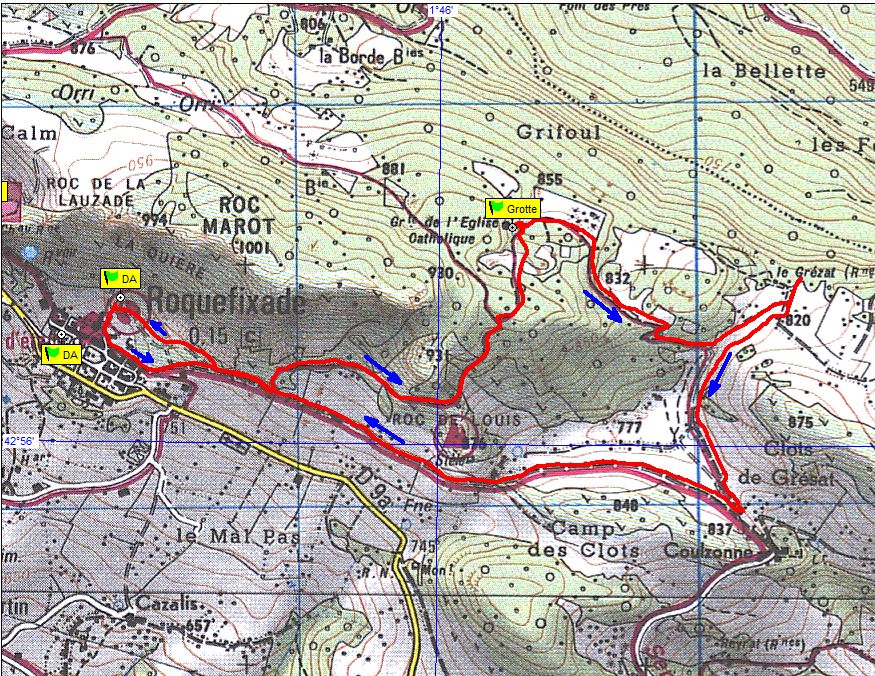 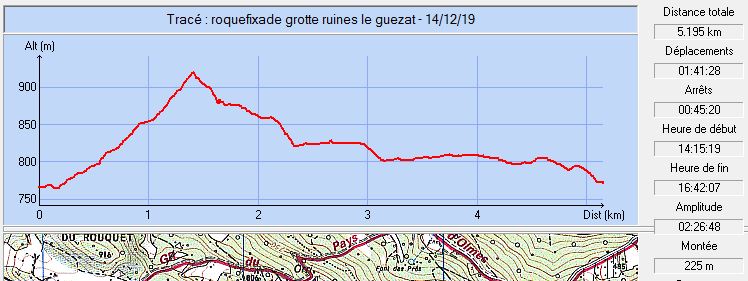  Commune de départ et dénomination de l’itinéraire : Roquefixade – Place de la mairie ou grand parking derrière le gîte d’étape –  ou boucle n° 5Date, animateur(trice), nombre de participants (éventuel) :14.12.2019 – C. Marin – 35 participants (Reportage photos)L’itinéraire est décrit sur les supports suivants : Topoguide de la mairie et de l’association Patrimoine de Roquefixade – 12 boucles autour de Roquefixade - Balade n° 5Classification, temps de parcours, dénivelé positif, distance, durée :Promeneur – 2h00 –  –  – ½ journéeIndice d’effort :  30   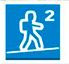 Balisage : Poteaux directionnels et balisage jaune éparsParticularité(s) : Site ou point remarquable :La grotte de l’église catholiqueLa dolineLe hameau de Coulzonne (petit détour recommandé)La stèle de la bataille de RoquefixadeTrace GPS : Oui Distance entre la gare de Varilhes et le lieu de départ : Observation(s) : Ce chemin fait partie des 12 qui pont été restaurés par l’association Patrimoine de Roquefixade. Notre correspondant au sein de cette association est Jean-Claude Allabert qu’il est recommandé d’informer de toute sortie faite sur ce parcours.